Klasa 0a i 0b 06.05.2020r Temat: My journey. 1. Pokoloruj środki transportu i nazwij je. 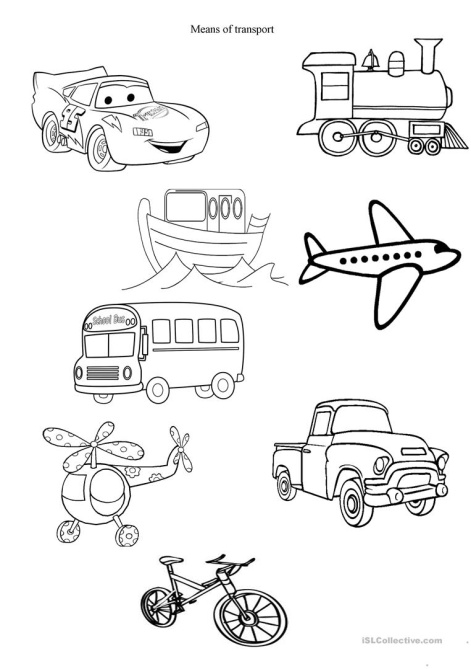 2. Wklej nazwy środków transportu pod odpowiednimi obrazkami.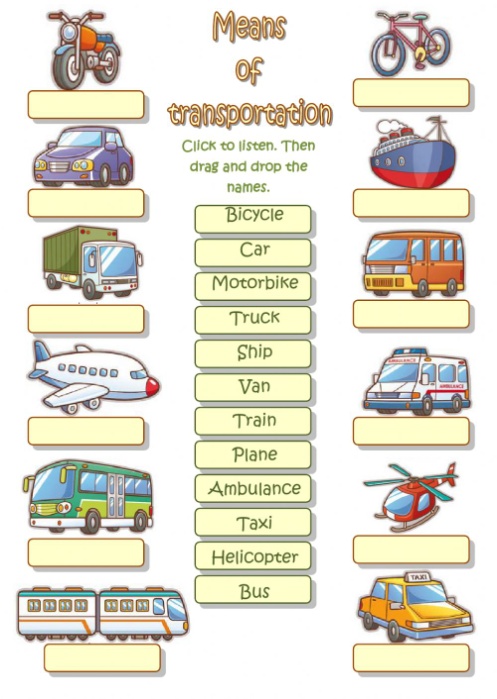 